ReceptionSummer 2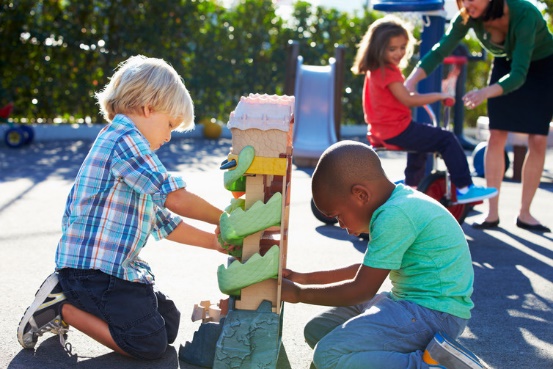 